衛生福利部醫療事故關懷及醫療爭議協助服務標竿獎勵計畫分享會主辦單位：衛生福利部承辦單位：財團法人藥害救濟基金會時間：113年3月14日(星期四)13：00~16：45地點：台北市進出口商業同業公會IEAT會議中心1樓演講廳參與對象：醫療機構對於醫療事故關懷及醫療爭議協助服務經驗交流與學習有興趣之人員，一家機構原則上以1人為限 (報名上限：150人)報名方式：採線上報名，自即日起至113年3月12日或額滿即止。活動說明：衛生福利部為鼓勵醫療機構辦理醫療關懷服務與事故檢討改善及預防，同時提升醫療爭議處理之品質，徵求醫院辦理「醫療機構辦理醫療事故關懷及醫療爭議協助服務標竿獎勵計畫」。本活動邀請112年度獲獎勵計畫核定之各級醫院，分享執行經驗與成果，促進交流學習。議程：*辦理單位保留議程調整權**本活動不提供研習證明及醫事人員繼續教育積分參考交通資訊：(台北市進出口商業同業公會地址：臺北市中山區松江路350號)捷運可搭乘捷運中和新蘆線，於行天宮站下車，由4號出口出站後左轉，步行約2分鐘公車【公車站名】民權松江路口站-民權東路5、49、63、214、225、225副、617、617副、676、685、688、801、803、紅29、紅31、敦化幹線、民權幹線、1550、1841、1842、5250【公車站名】民權松江路口站-松江路41、109、203、226、277、279、280、280直、612、紅57【公車站名】捷運行天宮站(松江路)-松江路41、49、72、109、203、214、214直、222、226、279、280、280直、643、676、松江新生幹線、1550、1662、5203、9069【公車站名】天宮站-松江路72、222、286副(往行天宮)、298、643、676、945、967、967副、967直、復興幹線、松江新生幹線、1550、1840、2000、5116、9025【公車站名】松江新村-松江路49、214、214直、286副、945、5023、9069地圖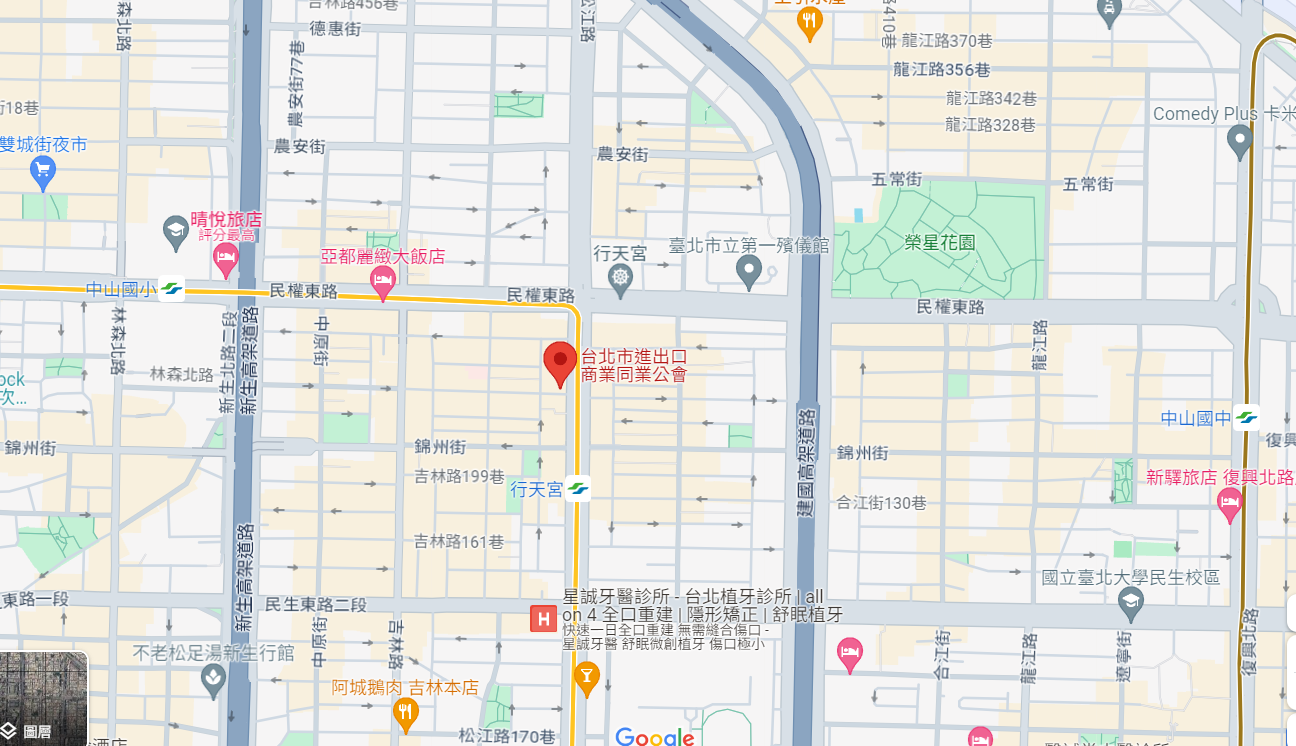 時間主題分享醫院/座長13:00~13:30報到報到13:30~13:40貴賓致詞及頒發獎狀貴賓致詞及頒發獎狀13:40~14:25深化院內醫療爭議及事故關懷機制I（地區醫院）怡仁綜合醫院13:40~14:25深化院內醫療爭議及事故關懷機制I（地區醫院）長庚醫療財團法人桃園長庚紀念醫院13:40~14:25深化院內醫療爭議及事故關懷機制I（地區醫院）義大醫療財團法人義大癌治療醫院14:25~14:55深化院內醫療爭議及事故關懷機制II（區域醫院）阮綜合醫療社團法人阮綜合醫院14:25~14:55深化院內醫療爭議及事故關懷機制II（區域醫院）佛教慈濟醫療財團法人台北慈濟醫院14:55~15:15綜合座談國立陽明交通大學醫務管理研究所 徐永年教授財團法人台灣醫療改革基金會 黃莉蓉董事國立臺北護理健康大學 廖熏香助理教授15:15~15:25休息休息15:25~16:25深化醫療事故關懷群組支持系統（醫學中心）佛教慈濟醫療財團法人花蓮慈濟醫院15:25~16:25深化醫療事故關懷群組支持系統（醫學中心）財團法人私立高雄醫學大學附設中和紀念醫院15:25~16:25深化醫療事故關懷群組支持系統（醫學中心）高雄榮民總醫院15:25~16:25深化醫療事故關懷群組支持系統（醫學中心）國泰醫療財團法人國泰綜合醫院16:25~16:45綜合座談徐永年教授、黃莉蓉董事、廖熏香助理教授16:45~會議結束會議結束